Supplementary Table 1: Checklist of items included when reporting a systematic review and meta- analysisSupplementary Table 2: Searches performed in Pubmed and EmbaseSupplementary Figure 1: Flowchart depicting the RCTs selection process.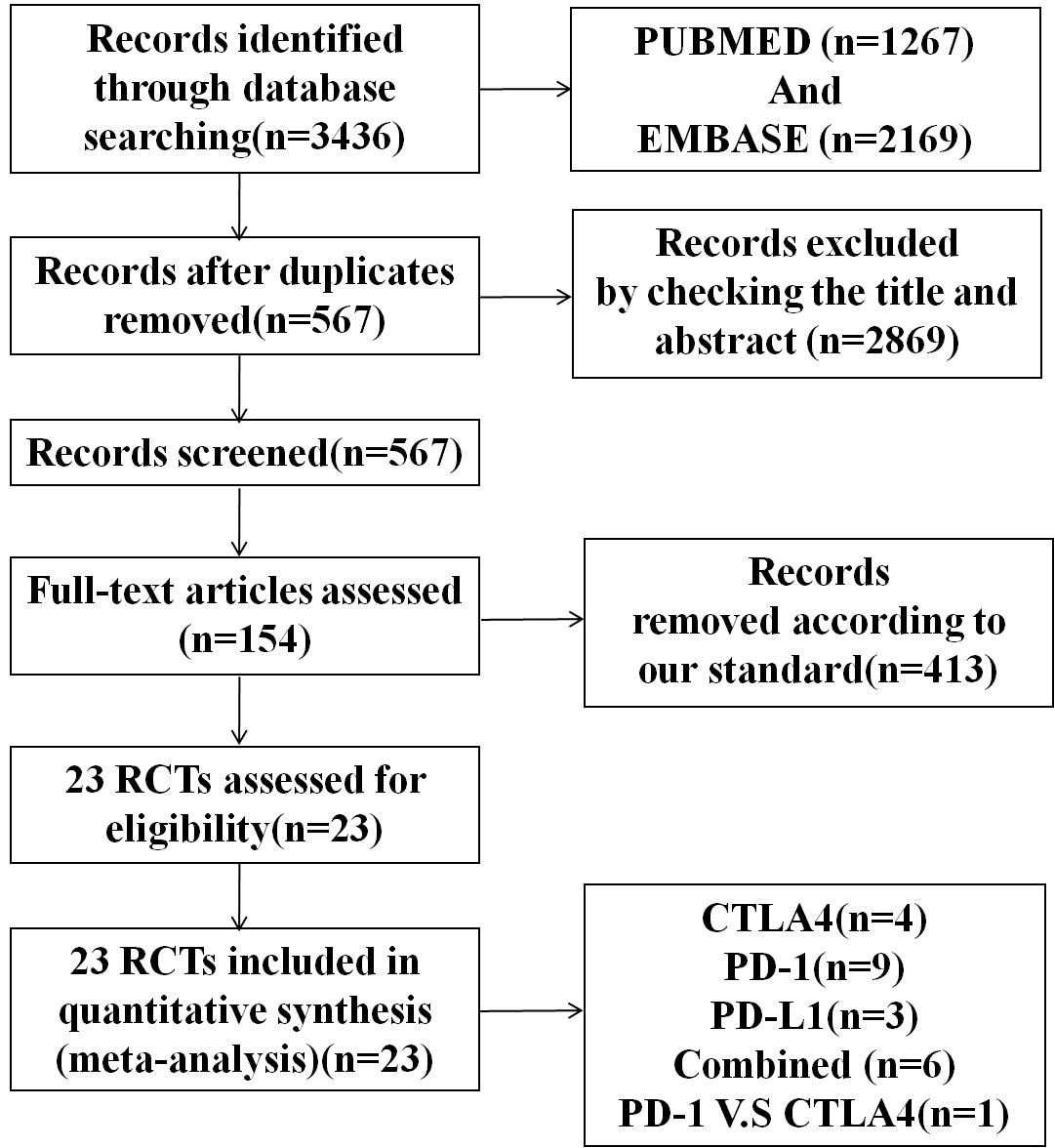 Supplementary Figure 2: Risk of bias summary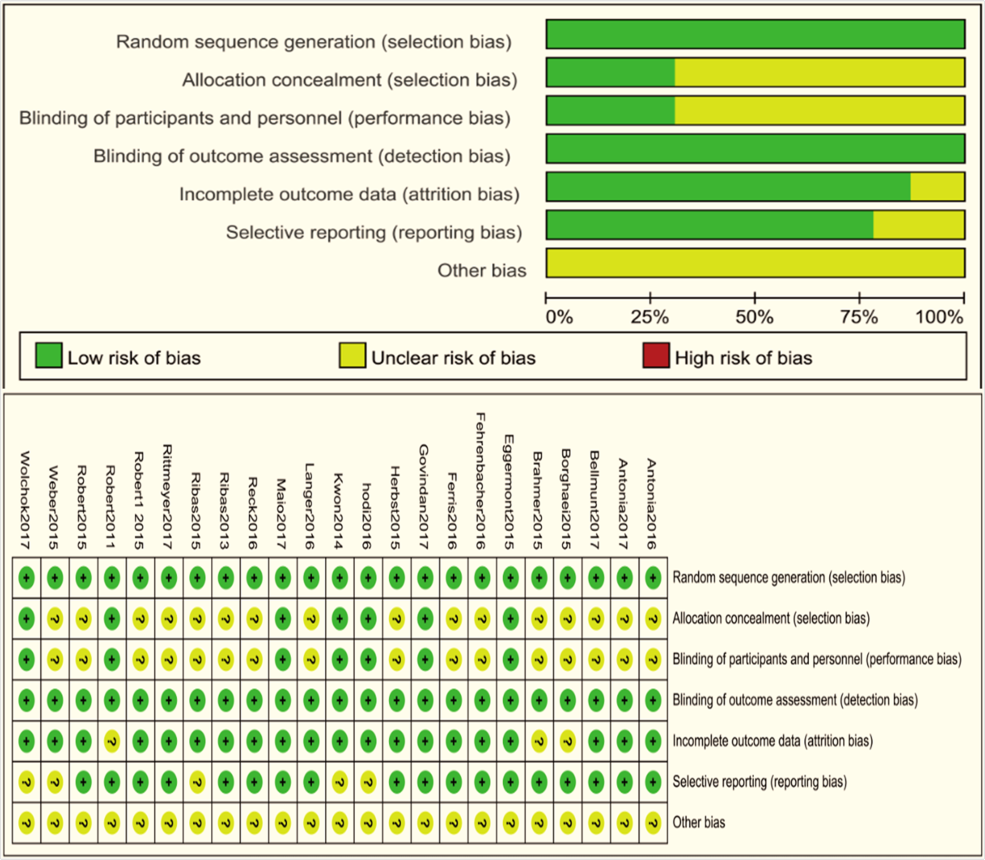 Notes: (A): Bar chart comparing the percentage risk of bias for each included RCT. Low risk of bias (Green), high risk of bias (Red), and unclear risk of bias (Yellow). (B): Risk of bias for each included RCT, representing low risk of bias (+), high risk of bias (-), and unclear risk of bias (?). Supplementary Figure 3: Forest plot analysis of pneumonitis and pneumonia comparing different ICIs with control therapies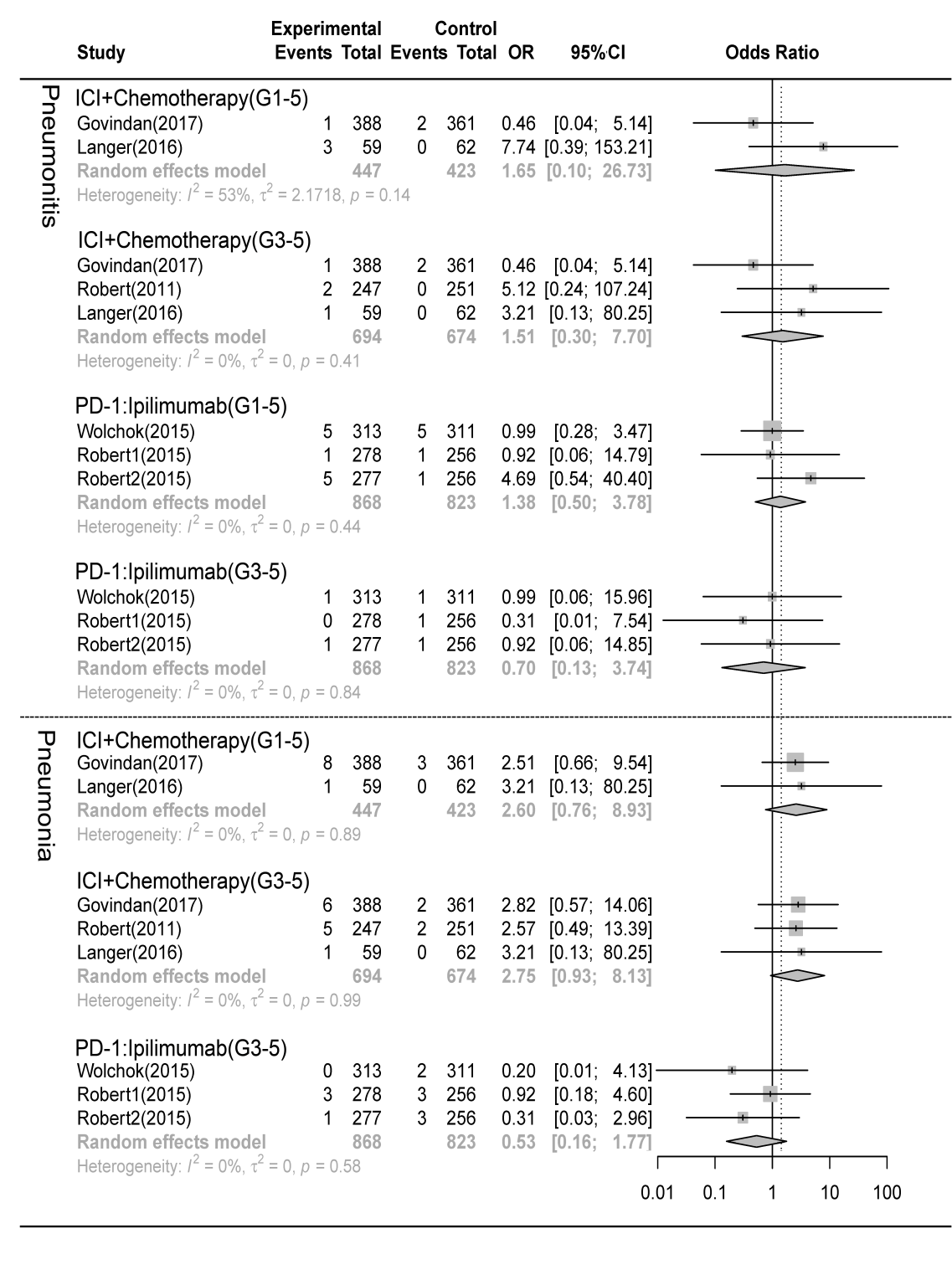 Notes: ICI+Chemotherapy: ICI+chemotherapy V.S. chemotherapy; PD-1: Ipilimumab: PD-1 inhibitor V.S. ipilimumab; G1-5: grade1-5; G3-5: grade3-5 Supplementary Table 3: Publication bias in the PD1 group with Begg’s and Egger's tests G1-5: grade1-5; G3-5: grade3-5.Supplementary figure 4: Begg's funnel plot 1.1 Begg's funnel plot for pneumonitis (Grade1-5) in patients treated with PD-1 inhibitors 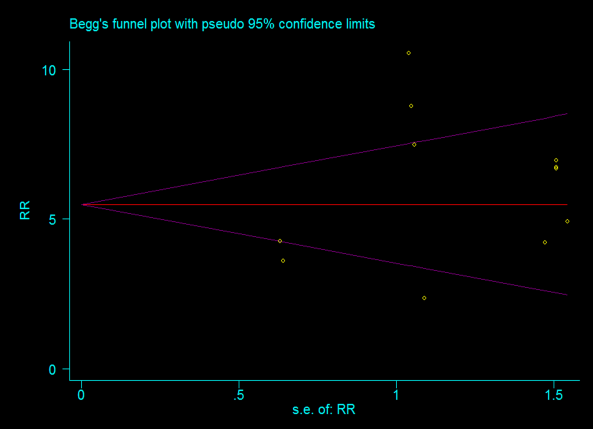 1.2 Begg's funnel plot for pneumonitis (Grade3-5) in patients treated with PD-1 inhibitors 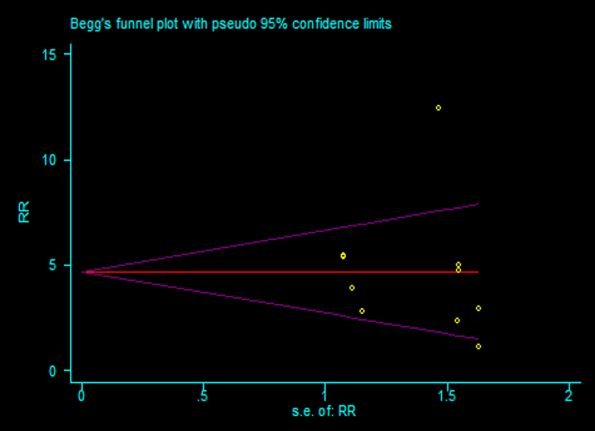 2.1 Begg's funnel plot for pnuemonia (Grade1-5) in patients treated with PD-1 inhibitors                                 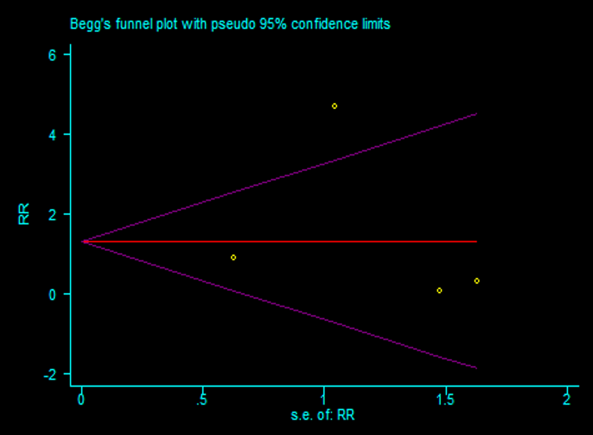 2.2 Begg's funnel plot for pnuemonia (Grade3-5) in patients treated with PD-1 inhibitors                                             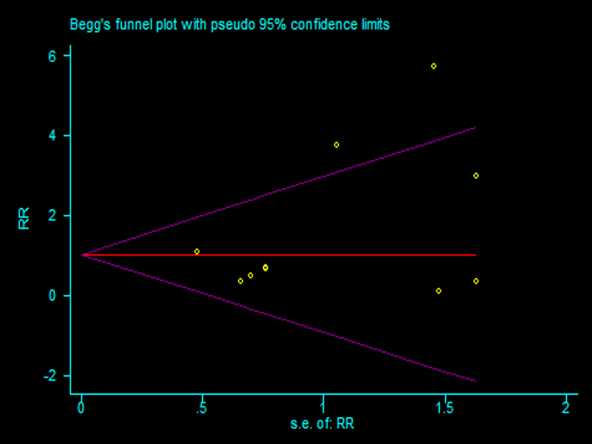 Abbreviation list:PD-1: programmed cell death protein 1PD-L1: programmed cell death protein ligand 1PD-L2: programmed cell death protein ligand 2CTLA4: cytotoxic T-lymphocyte-associated protein 4ICI: immune checkpoint inhibitorFDA: Food and Drug AdministrationirAE: immune-related adverse eventsRCT: randomized controlled trialsPFS: progression-free survivalOS: overall survival; ORR: objective response rate; MM: melanoma; NSCLC: non-small cell lung cancer; SCLC: small cell lung cancer;HNSCC: head-neck squamous cell carcinomaPICO: patient, intervention, comparison and outcomeNivo: nivolumabIpi: ipilimumabPem: pembrolizumabVersus: VSChem: cheotherapy95%CI: 95% confidence intervalRR: Risk RatioFEM: fixed-effects modelREM: random-effects modelDTIC: DacarbazinDOX: docetaxelNA: Not available.  Section/topic Item NoChecklist itemReported on page NoTitleTitle 1Identify the report as a systematic review, meta-analysis, or both1AbstractStructured summary 2Provide a structured summary including, as applicable, background, objectives,data sources, study eligibility criteria, participants, interventions, study appraisaland synthesis methods, results, limitations, conclusions and implications of key findings, systematic review registration number3IntroductionRationale 3Describe the rationale for the review in the context of what is already known4-5Objectives 4Provide an explicit statement of questions being addressed with reference to participants, interventions, comparisons, outcomes, and study design (PICOS)5MethodsProtocol and registration 5Indicate if a review protocol exists, if and where it can be accessed (such as web address), and, if available, provide registration information including registration numberEligibility criteria 6Specify study characteristics (such as PICOS, length of follow-up) and report characteristics (such as years considered, language, publication status) used as criteria for eligibility, giving rationale6Information sources 7Describe all information sources (such as databases with dates of coverage, contact with study authors to identify additional studies) in the search and date last searched6-7Search 8Present full electronic search strategy for at least one database, including any limits used, such that it could be repeated7Study selection 9State the process for selecting studies (that is, screening, eligibility, included in systematic review, and, if applicable, included in the meta-analysis)7Data collection process 10Describe method of data extraction from reports (such as piloted forms, independently, in duplicate) and any processes for obtaining and confirming data from investigators7Data items 11List and define all variables for which data were sought (such as PICOS, funding sources) and any assumptions and simplifications made8Risk of bias in individual studies 12Describe methods used for assessing risk of bias of individual studies
(including specification of whether this was done at the study or outcome level), and how this information is to be used in any data synthesis8Summary measures 13State the principal summary measures (such as risk ratio, difference in means).8Synthesis of results 14Describe the methods of handling data and combining results of studies, if done, including measures of consistency (such as I2 statistic) for each meta analysis8Risk of bias across studies 15Specify any assessment of risk of bias that may affect the cumulative evidence (such as publication bias, selective reporting within studies)8Additional analyses 16Describe methods of additional analyses (such as sensitivity or subgroup analyses, meta-regression), if done, indicating which were pre-specified8ResultsStudy selection 17Give numbers of studies screened, assessed for eligibility, and included in the review, with reasons for exclusions at each stage, ideally with a flow diagram8-9Study characteristics 18For each study, present characteristics for which data were extracted (such as study size, PICOS, follow-up period) and provide the citations9Risk of bias within studies 19Present data on risk of bias of each study and, if available, any outcome-level assessment (see item 12).9-10Results of individual studies 20For all outcomes considered (benefits or harms), present for each study (a) simple summary data for each intervention group and (b) effect estimates and confidence intervals, ideally with a forest plot9-11Synthesis of results 21Present results of each meta-analysis done, including confidence intervals and measures of consistency9-11Risk of bias across studies 22Present results of any assessment of risk of bias across studies (see item 15)11Additional analysis 23Give results of additional analyses, if done (such as sensitivity or subgroup analyses, meta-regression) (see item 16)DiscussionSummary of evidence 24Summarise the main findings including the strength of evidence for each main outcome; consider their relevance to key groups (such as health care providers, users, and policy makers)12-15Limitations 25Discuss limitations at study and outcome level (such as risk of bias), and at review level (such as incomplete retrieval of identified research, reporting bias)15Conclusions 26Provide a general interpretation of the results in the context of other evidence, and implications for future research16FundingFunding 27Describe sources of funding for the systematic review and other support (such as supply of data) and role of funders for the systematic review16PubMedPubMedPubMedPubMed#1 (((((((((Neoplasms) OR Neoplasia) OR Neoplasias) OR Neoplasm) OR Tumors) OR Tumor) OR Malignancy) OR Malignancies) OR Cancer) OR Cancers (((((((((Neoplasms) OR Neoplasia) OR Neoplasias) OR Neoplasm) OR Tumors) OR Tumor) OR Malignancy) OR Malignancies) OR Cancer) OR Cancers4029458#2(((((((((nivolumab) OR MDX-1106) OR ONO-4538) OR BMS-936558) OR Opdivo)) OR ((((pembrolizumab) OR lambrolizumab) OR Keytruda) OR MK-3475))) OR (((Durvalumab) OR (((((((atezolizumab) OR anti-PDL1) OR immunoglobulin g1,anti (human cd antigens cd274) (human monoclonal mdpl3280a heavy chain) , disulfide with human monoclonal mdpl3280a kappa-chain, dimer) OR MPDL3280A) OR tecentriq) OR RG7446) OR RG-7446)) OR ((avelumab) OR MSB0010718C))) OR (((((((((((tremelimumab) OR ticilimumab) OR CP 675) OR CP675 cpd) OR CP-675) OR CP-675,206) OR CP-675206) OR CP675206) OR CP 675206)) OR ((((((((((Ipilimumab) OR Anti CTLA 4 MAb Ipilimumab) OR Anti-CTLA-4 MAb Ipilimumab) OR Ipilimumab, Anti-CTLA-4 MAb) OR Yervoy) OR MDX010) OR MDX 010) OR MDX-010 M) OR DX-CTLA-4) OR MDX CTLA 4(((((((((nivolumab) OR MDX-1106) OR ONO-4538) OR BMS-936558) OR Opdivo)) OR ((((pembrolizumab) OR lambrolizumab) OR Keytruda) OR MK-3475))) OR (((Durvalumab) OR (((((((atezolizumab) OR anti-PDL1) OR immunoglobulin g1,anti (human cd antigens cd274) (human monoclonal mdpl3280a heavy chain) , disulfide with human monoclonal mdpl3280a kappa-chain, dimer) OR MPDL3280A) OR tecentriq) OR RG7446) OR RG-7446)) OR ((avelumab) OR MSB0010718C))) OR (((((((((((tremelimumab) OR ticilimumab) OR CP 675) OR CP675 cpd) OR CP-675) OR CP-675,206) OR CP-675206) OR CP675206) OR CP 675206)) OR ((((((((((Ipilimumab) OR Anti CTLA 4 MAb Ipilimumab) OR Anti-CTLA-4 MAb Ipilimumab) OR Ipilimumab, Anti-CTLA-4 MAb) OR Yervoy) OR MDX010) OR MDX 010) OR MDX-010 M) OR DX-CTLA-4) OR MDX CTLA 48493#3(((((((randomized controlled trail) OR controlled clinicaltrail) OR randomized) OR randomly) OR trial))(((((((randomized controlled trail) OR controlled clinicaltrail) OR randomized) OR randomly) OR trial))949148#4#1 AND #2 AND #3 #1 AND #2 AND #3 Final search1267EMBASEEMBASEEMBASEEMBASE#1acral AND ('tumor'/exp OR tumor) OR 'neoplasms'/exp OR neoplasms OR (acral AND ('tumour'/exp OR tumour)) OR (('neoplasms'/exp OR neoplasms) AND by AND histologic AND type) OR (neoplasms, AND cystic, AND mucinous, AND serous) OR (neoplasms, AND embryonal AND mixed) OR (neoplasms, AND ('germ'/exp OR germ) AND ('cell'/exp OR cell) AND embryonal;) OR (neoplasms, AND glandular AND epithelial;) OR (neoplasms, AND 'hormone dependent;') OR (neoplasms, AND 'post traumatic') OR (neoplastic AND ('disease'/exp OR disease)) OR 'tumor'/exp OR tumor OR 'tumour'/exp OR tumour47662574766257#2'ipilimumab'/exp OR ipilimumab OR (bms AND 734016;) OR bms734016; OR (mdx AND 010) OR (mdx AND 101;) OR 'mdx010'/exp OR mdx010 OR 'mdx101'/exp OR mdx101 OR strentarga; OR 'yervoy'/exp OR yervoyOR'ticilimumab'/exp OR ticilimumab OR (cp AND 675, AND 206) OR (cp AND 675206) OR (cp AND 675 AND 206) OR (cp675, AND 206) OR 'cp675206'/exp OR cp675206 OR 'tremelimumab'/exp OR tremelimumabOR'nivolumab'/exp OR nivolumab OR (bms AND 936558) OR 'bms936558'/exp OR bms936558 OR (mdx AND 1106) OR (ono AND 4538) OR 'mdx1106'/exp OR mdx1106 OR 'ono4538'/exp OR ono4538 OR 'opdivo'/exp OR opdivoOR'pembrolizumab'/exp OR pembrolizumab OR 'keytruda'/exp OR keytruda OR 'lambrolizumab'/exp OR lambrolizumab OR (mk AND 3475) OR 'mk3475'/exp OR mk3475
OR'avelumab'/exp OR avelumab OR bavenci OR (msb AND 0010718) OR (msb AND 10682) OR (msb AND 0010682) OR msb0010718c; OR msb10682; OR 'msb10718c'/exp OR msb10718c
OR'atezolizumab'/exp OR atezolizumab OR (monoclonal AND ('antibody'/exp OR antibody) AND mpdl AND 3280a) OR (monoclonal AND ('antibody'/exp OR antibody) AND ('mpdl3280a'/exp OR mpdl3280a)) OR (mpdl AND 3280a) OR 'mpdl3280a'/exp OR mpdl3280a OR (rg AND 7446) OR 'rg7446'/exp OR rg7446 OR 'tecentriq'/exp OR tecentriq OR 'tecntriq'/exp OR tecntriq
OR'durvalumab'/exp OR durvalumab OR (medi AND 4736) OR 'medi4736'/exp OR medi47361432614326#3randomized AND controlled AND ('trial'/exp OR trial) OR (controlled AND trial, AND randomized;) OR 'randomized controlled trial'/exp OR 'randomized controlled trial' OR (pragmatic AND ('clinical'/exp OR clinical) AND trials) OR (randomised AND controlled AND ('study'/exp OR study)) OR (randomised AND controlled AND ('trial'/exp OR trial)) OR (randomized AND controlled AND study;) OR (trial, AND randomized AND controlled) 755544755544#4#1 AND #2 AND #3Final search2169Final search2169TrialsHeterogeneityHeterogeneityRR（95%CI）Begg’s testBegg’s testEgger’s testEgger’s testTrialsPI2RR（95%CI）ZPtPPneumonitis(G1-5)90.9970.0%0.88(0.34,2.27)0.080.941.320.22Pneumonitis(G3-5)90.9960.0%0.71(0.43,1.16)-1.521.43-1.170.87Pneumonia(G1-5)90.24326.8%5.02(2.76,9.13)0.310.76-0.241.00Pneumonia (G3-5)90.3994.6%4.09(1.81,9.26)0.890.370.260.81